ANTHROPOLOGY 101:  CULTURAL ANTHROPOLOGYLoring M. DanforthWinter 2020Pettengill Hall #163786-6081 / ldanfort@bates.eduCOURSE DESCRIPTION	This course is an introduction to social or cultural anthropology.  It is not, however, a survey course which attempts to cover briefly all the important topics in the field.  The goal of the course is to explore in depth one of the fundamental insights that the anthropological study of human cultures has to offer: the insight that the reality we inhabit is socially or culturally constructed.  People who live in different cultures, in other words, inhabit different realities.	The course begins with readings on anthropology, anthropological fieldwork, and colonialism, which introduce the concepts of cultural relativity and ethnocentrism.  We then read an important theoretical statement of the argument for the social construction of reality and test it by considering the proposition that both racial categories and gender categories do not reflect biological reality, but are social constructs that vary from culture to culture.  Next we examine anthropological approaches to the study of symbols and rituals.  The course concludes with two detailed case studies of indigenous groups whose encounters with the modern world are paradoxically both very similar and very different.	This syllabus is available on line on the World Wide Web at:  https://www.bates.edu/anthropology/academics/syllabi/It can also be reached from the Bates Homepage (http://bates.edu) by clicking on Academics, then going through Departments and Programs, Anthropology, and Courses Offered. In addition, it is available on Lyceum.  There are links from the web site containing the syllabus to other web sites where required readings for the course can be found.	After most readings you will find some discussion questions.  Please look at these questions before doing the assigned readings and think about them as you read and again afterward.  These and other issues will form the basis for class discussion.  Readings should be completed before class on the date indicated.
LEARNING OBJECTIVESThe student has an improved understanding of the concepts of culture, ethnocentrism and cultural relativism.

The student has an improved ability to interpret symbols.

The student has an improved understanding of what it means to state that gender and race are cultural constructions and not biological phenomena.

The student has an improved understanding of the challenges facing indigenous peoples people at the beginning of the twenty-first century.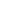 REQUIRED BOOKS  (available for purchase at the Bookstore and on reserve at the Library)	Achebe, Things Fall Apart	Berger and Luckmann, The Social Construction of Reality	Mukhopadhyay, et al. How Real Is Race	Turner, The Forest of Symbols	Angilirq, Atanarjuat, The Fast Runner	Chagnon, YanomamoREADINGS ON LYCEUMRESERVE READINGS IN LADD LIBRARY	Angilirq, Atanarjuat, The Fast Runner 	Student Papers by Haskell, Lewin, McClain, Hare, Monty, Flynn, & NelsonTOPICS AND READINGSSeptember 4	Organization of the Course1.	The Nature of Anthropological Inquiry: Cultural Relativity, Ethnocentrism, and the Concept of CultureSeptember 6	Bohannan, "Shakespeare in the Bush." Lyceum. 	Miner, "Body Ritual Among the Nacirema." Lyceum.      Behar, “The Anthropologist’s Son.”  Available on line at:  https://sites.lsa.umich.edu/ruth-behar/wp-content/uploads/sites/408/2016/07/Print_-The-Anthropologists-Son-ChronicleReview.com_.pdfWhy is the Bohannan article humorous?Is Bohannan's position anthropologically sound? Is the Tiv's?Does Hamlet have the same meaning for the Tiv and for Bohannan?What does it mean to say anthropologists are engaged in "cultural translation"?Can you translate "ghost" into the language of the Tiv?What is your reaction to the Nacirema and their culture?Does Miner's analysis of Nacirema body rituals constitute good anthropology?How do you think the Nacirema themselves would react to Miner's analysis?September 9	Achebe, Things Fall Apart, pp. 3-109.Is Things Fall Apart fiction or non-fiction?  Does it matter?Is Things Fall Apart an account of an insider or an outsider with respect to Ibo culture? Whose account would be more objective?What do we learn about gender roles in Ibo culture from Things Fall Apart?How can you make sense of Ibo practices such as the oracle, Ezinma's case; and rain making?  Is this magic, superstition, or religion?September 11	Achebe, pp. 110-209.Can Ibo gods harm people?Why do "Things Fall Apart?"  Could the tragic events portrayed here have been avoided? How?What role does anthropology have to play in such situations?Who converts to Christianity?  Why?September 13	Discussion	Websites:	Fact Sheet on the Ogoni Struggle	http://www.ratical.org/corporations/OgoniFactS.html	Ken Saro-Wiwa	http://www.remembersarowiwa.com/Shell Nigeriahttp://www.shellnigeria.com/Compare and contrast the situation of the Ibo, as presented by Achebe, and the situation of the Ogoni, as presented on the website.How do you evaluate information you gain from websites?What is the relationship between Shell and the Nigerian government?  What roles do they play in the Ogoni struggle?How does the existence of the World Wide Web affect the balance of power in this struggle?2.	The Social Construction of RealitySeptember 16	Berger and Luckmann, The Social Construction of Reality, pp. 1-53.What is the nature of everyday reality?What is the relationship between objective and subjective reality?What is the role of language in the social construction of reality? Are we "prisoners" of the language we speak?What is the difference between the way beavers and human beings build dams?Is there such a thing as human nature? If so, what is it?What is the relationship between biological factors (nature) and cultural factors (nurture) in human social life?September 18	Berger and Luckmann, pp. 53-128.What is the difference between objectification and reification?What are some examples of institutionalization?	How are the following relationships legitimated in American culture?The relationship between a 10-year-old child and the adult male living with the child?The relationship between a 40-year-old person and the person he or she is "living with?"Relationships between humans and animals?Relationships between men and women?Relationships between the "races"?September 20Discussion3.	The Social Construction of "Race"September 23	Before reading the assignment, write down answers to these questions:How many races exist?Name them.What is the definition of "race"?	Mukhopadhyay, Henze, and Moses, How Real is Race, pp. 1-14, 39-55, 61-74, 105-113, 145-159.	After reading the assignment, write down answers to these questions:Do races exist?What exactly does that mean?What is the definition of "race"?	Additional questions for discussion:How do humans vary biologically?What is the difference between a "race" and an ethnic group?What is the difference between a "race" and a breeding population?What is the relationship between everyday common sense, or "folk" categories and scientific categories?What does it mean to say "races" exist? How do "races" exist?Are you a racist if you classify people into races or if you believe races exist?September 25	Fuentes, Race Monogamy and Other Lies They Told You. Ch. 4: Race.  Lyceum. September 27	Packet of readings on race. Lyceum.September 30	 Readings on US census categories	http://www.pewresearch.org/fact-tank/2015/06/18/census-considers-new-approach-to-asking-about-race-by-not-using-the-term-at-all/
http://www.pewresearch.org/fact-tank/2014/03/24/census-bureau-explores-new-middle-eastnorth-africa-ethnic-category/
http://www.aaiusa.org/making_sure_arab_americans_count
http://america.aljazeera.com/opinions/2015/2/middle-eastern-americans-push-census-change.html

http://www.usatoday.com/story/news/nation/2014/08/13/stateline-census-mena-africa-mideast/13999239/Are the categories used in the U.S. for census or affirmative action purposes "scientifically valid"?Should they be changed? Why? How?What is the difference between a "race" and an ethnic group? Are Hispanics a "race" or an ethnic group? Are people Hispanic and Black or Hispanic and White? Or are people Hispanic or Black or Hispanic or White? How does reading about "racial" categories in South Africa change your view on the existence of races?Do you think a person can change "race"?How do you determine a person's "race"? Is "descent" or "appearance" more important?4.	The Social Construction of GenderOctober 2	Kessler and McKenna, Gender, Chapters 1 and 6. Lyceum."Race" and "sex" (or "gender") are both categories we assign people to. What are the similarities and differences between these two categories?Do "sexes" or "genders" exist? How many are there?How do you determine a person's "sex" or "gender"?According to Kessler and McKenna, what is the difference between a person's gender attribution, gender assignment, gender identity, and gender role?How would you explain the term “Two Spirit” to people?If you were an anthropologist studying the experiences of Two Spirit Native Americans, what questions would you ask to learn about it?	Evening Film:  The Crying GameOctober 4	What is the relationship between biological and cultural factors in shaping various aspects of a person’s gender (identity, role, attribution)?Can a person change "sex" or "gender"?What happens when a person's gender identity and gender assignment conflict?What does it mean to say we are all "passing" as males or females?How does the study of transgender people or intersexuals change the way you think about gender?October 7	In class film: Two Spirits	http://twospirits.org/on-campus/October 9Levy, Either/Or, http://www.newyorker.com/magazine/2009/11/30/eitheror and on reserve.Links to other articles on Castor Semenya: https://www.washingtonpost.com/lifestyle/style/we-celebrated-michael-phelpss-genetic-differences-why-punish-caster-semenya-for-hers/2019/05/02/93d08c8c-6c2b-11e9-be3a-33217240a539_story.html?noredirect=on&utm_term=.c48241041855

https://www.washingtonpost.com/sports/2019/05/01/court-decides-against-caster-semenyas-appeal-controversial-rule/?utm_term=.b4c1e496b085

https://www.tas-cas.org/fileadmin/user_upload/CAS_Executive_Summary__5794_.pdf
https://www.pri.org/file/2019-05-01/runner-caster-semenya-vows-keep-fightingHere are some photographs of Caster Semenya. What gender attribution do you make based on the photographs?

http://www.google.com/search?q=caster+semenya&hl=en&client=firefox-a&hs=kGH&rls=org.mozilla:en-US:official&prmd=imvns&tbm=isch&tbo=u&source=univ&sa=X&ei=Y-I9T9uhNMnf0QGZn8jzBw&ved=0CEAQsAQ&biw=1039&bih=566Should Castor Semenya be allowed to compete against women?What constitutes “fairness” in this issue?”Is it fair for someone who is 7 feet tall to compete in basketball against someone who is 6 feet tall? For someone who weighs 300 pounds to compete in football against someone who weights 200 pounds? For a woman with high testosterone levels to compete against a woman with low testosterone levels? For a man with high testosterone levels to compete against a woman with low testosterone levels?Is a woman with high testosterone levels (comparable to that of many men) therefore not a woman?
Other interesting websites on the social construction of Gender:	The Room for the Wrongly Gender Assigned	http://www.witch.plus.com/gender_intro.html	Intersex Society of North America	http://www.isna.org/	“Ambiguous Sex”- or Ambivalent Medicine	http://www.isna.org/articles/ambivalent_medicine	Press for Change	http://www.pfc.org.uk/October 11	Readings on Rachel Dolezal.	http://www.nytimes.com/2015/06/17/us/rachel-dolezal-nbc-today-show.html?_r=0

http://www.today.com/news/rachel-dolezal-speaks-today-show-matt-lauer-after-naacp-resignation-t26371

http://www.nytimes.com/interactive/2015/06/16/us/17Viewpoints-on-the-Link-Between-Race-and-Identity-Spokane-Dolezal.html

http://www.newyorker.com/news/daily-comment/rachel-dolezal-black-like-her

http://time.com/3921404/rachel-dolezal-naacp-race-kareem-abdul-jabbar/

http://www.theguardian.com/commentisfree/2015/jun/12/comparison-transgender-people-rachel-dolezal

http://www.today.com/news/rachel-dolezal-speaks-today-show-matt-lauer-after-naacp-resignation-t26371

http://www.commondreams.org/views/2015/06/15/jenner-dolezal-one-trans-good-other-not-so-much

https://homeschoolersanonymous.wordpress.com/2015/06/16/the-media-is-doing-exactly-what-rachel-dolezals-abusive-homeschooling-parents-want/

http://www.washingtonpost.com/news/morning-mix/wp/2015/06/16/rachel-dolezal-i-identify-as-black/?wpisrc=al_alert-nationalhttp://www.upworthy.com/a-black-trans-woman-explains-changing-gender-vs-changing-race

http://www.nytimes.com/2015/06/17/opinion/rachel-dolezals-unintended-gift-to-america.html?smprod=nytcore-iphone&smid=nytcore-iphone-share

http://www.nytimes.com/2015/06/18/opinion/charles-blow-the-delusions-of-dolezal.html?_r=0

http://www.miamiherald.com/opinion/opn-columns-blogs/leonard-pitts-jr/article24669073.html	•	What would the term “transracial” mean? What race would you attribute to Rachel 			Dolezal?	•	If a person can change gender, why can’t a person change race?	•	How is the case of Rachel Dolezal different from the case of Caitlin Jenner?5. Interpretation of SymbolsOctober 14	Turner, Forest of Symbols, Chs. I & II.	This We Believe This We Live, “The Eucharist,” Lyceum.	•	What does the milk tree mean to the Ndembu?	•	How do symbols convey meaning?Who decides what symbols mean, the anthropologist or members of the culture the anthropologist is studying?	•	Can symbols have unconscious meanings? If so, how can anthropologists study 		them?	•	What does the sacrament of the Eucharist mean?	•	Why do Christians take communion?How would you respond to an anthropologist who interpreted the Eucharist as an example of both cannibalism and human sacrifice? Would this be a good interpretation of the rite?October 21  FIRST PAPER DUE	Phantom Punch: Contemporary Art from Saudi Arabia in Lewiston, Maine. Pp. 			1-52. Lyceum.October 23Articles on the controversy over the removal of the Confederate flag and Confederate Monuments:https://www.nytimes.com/2017/08/15/opinion/confederate-monuments-white-supremacy-charlottesville.htmlhttps://www.nytimes.com/2017/05/15/opinion/the-meaning-of-our-confederate-monuments.html?action=click&module=RelatedCoverage&pgtype=Article&region=Footerhttps://www.nytimes.com/2017/08/20/opinion/confederate-statues-american-history.htmlhttps://www.nytimes.com/2017/09/21/us/confederate-monuments-cemeteries.htmlhttps://www.nytimes.com/2017/08/30/us/confederate-monuments.htmlhttps://www.nytimes.com/2017/08/18/arts/design/confederate-statues-artists-preservationists-trump.htmlhttps://www.nytimes.com/2017/08/25/us/monuments-confederacy-remove-rename.html

http://www.postandcourier.com/article/20160114/PC16/160119608&source=RSS

http://www.postandcourier.com/article/20160401/PC1603/160409894/1031/confederate-flag-to-return-to-statehouse-in-julyWhat does the Confederate flag mean?Who decides what it means?How is its meaning contested?What were Confederate soldiers fighting for? Who were they fighting against?How are various aspects of people’s identity (Republican-Democrat, black-white, male-female, old-young) related to their position on the issue?Is the analogy between the Confederate flag and the Nazi flag a legitimate one? Has the Confederate flag been banned? Does removing it from the S. Carolina State House represent a violation of people’s freedom of speech? Where is an appropriate place to display the Confederate flag?What is the relationship between the murder of 9 African Americans in Charleston and the Confederate flag? Did the flag cause the murders? What do you make of the slippery slope argument? I.e. If you ban the confederate flag then next thing you know you'll be banning statues of George Washington      because he owned slaves.Should we honor the soldiers who died fighting for the Confederate?If the Confederate flag is "an integral part of southern history, what should be donewith it (and with southern history)?Can the Confederate flag "mean" southern pride, and not "mean" racism?October 25 	Turner, Chapter III.	Mannheim, translation, Magoun and Krappe, The Grimm's German Folktales, "Snow White."  Lyceum.	Sexton, "Snow White."  Lyceum.	•	What do the colors black, white, and red mean to the Ndembu?	•	Are they universal symbols?  Why?	•	What do black, white and red mean in Snow White?	•	What do we learn about American and European attitudes toward women and sexuality from the analysis of Snow White?	•	How is Disney's version of Snow White different from the Grimm's version? Can you explain these differences?October 28	Turner, Chapter IV.	Kovic, Born on the Fourth of July, pp. 63-79.  Lyceum.	3 short readings on hazing: 1) Sorrell, 2) Initiation Rites and Athletics, Alfred University, 3) Bushweller.  Lyceum.	Video: Haze Days and ESPN’s Outside the Lines: Hazing.What are the component parts of a rite of passage?How do rites of passage work?  What do they do?How can liminal things be disgusting and sacred?Think about the effectiveness of rites of passage you have witnessed or participated in.What is the distinction between initiation and hazing? Which category does Basic Training in the Marines belong to?  Why?6. The Inuit of Canada and the Politics of RepresentationOctober 30Evening Film:  Atanarjuat: The Fast RunnerWhat is your reaction to the film?How do you feel listening to people speak a language you do not understand?What parts of the movie did you not understand?What information do you need in order to understand the film better?Is Inuit culture similar to or different from American culture?How does the film affect your view of “primitive” cultures?Will the Inuit disappear?  Will their culture disappear?  Will “things fall apart” for them as they did for the Ibo?What have been the major periods in Inuit history?What were the main components of Canadian contact with the Inuit?  What were their motivations and the impact they had on the Inuit?Read over the incident involving Robert James (pp. 44 ff).  Was he murdered or executed?  Why?How has Inuit incorporation into the world economic system made them more vulnerable than they were previously?How would you feel if you were a non-Inuit living in Nunavut?November 1	Rigby, MacDonald, and Otak.  “The Inuit of Nunavut, Canada,” in Endangered Peoples of the Arctic, Freeman, ed., pp. 93-103.  Lyceum.	Matthiasson, Living on the Land, pp. 24-90. Lyceum.What is the difference between “Eskimo” and “Inuit”?  Is this an issue of political correctness, racism, or sensitivity to other cultures?Are Inuit Canadians?What laws should regulate Inuit hunting and whaling practices?  Should Inuit be able to hunt endangered species?November 4	Hicks and White, “Nunavut:  Inuit Self-determination Through a Land Claim and Public Government.”  In Nunavut:  Inuit Regain Control of their Lands and their Lives.	Dahl, Hicks, and Tull eds. pp. 30-115. Lyceum.	Rigby MacDonald, and Otak, pp. 103-111. Lyceum.Does Nunavut represent a threat to Canadian sovereignty and territorial integrity?  Does Quebec?Does Nunavut represent “a race-based partitioning of Canada”? (Hicks and White, p. 79)  Is Nunavut Canada’s “first Bantustan, an apartheid-style ethnic homeland”?  (80).Does the creation of Nunavut involve preserving Inuit culture “in the Neolithic period” preserved “as a museum piece for the rest of the world to observe”?What did the Inuit give up in exchange for the Canadian government’s establishment of Nunavut?  Why did the Canadian government agree to the creation of Nunavut?What advantages do/did the Inuit have over other indigenous groups in Canada?  Are the Inuit better off than Native Americans in the U.S.?  Why?What is the difference between “public government” and “aboriginal self-government?”  Which is better?  Why?What do you think about the failed proposal that would have guaranteed that the Nunavut Legislative Assembly would include an equal number of men and women?November 6	Angilirq, Atanarjuat, The Fast Runner, Ethnographic Commentary.  pp. 196-237.	Angilirq, Atanarjuat, The Fast Runner, Screenplay.  pp. 29-193.What is the role of shamanism in Inuit culture?  In the film?  How would you explain a shaman’s power?How is violence dealt with in Inuit culture?What is the relationship between Inuit and animals?What is the moral system underlying the Atanarjuat legend?  The film?  How has it changed?What do names mean in Inuit culture?How was it decided whom Atanarjuat should marry?November 8	Angilirg, Atanarjuat, The Fast Runner, pp. 7-27.	Essays by Ginsberg, Himpele, Bessire, and Huhndorf.  In American Anthropologist, “Atanarjuat, The Fast Runner In Focus.” pp. 820-838.  Lyceum.November 11	In Class Film:  Arviq! Bowhead at http://www.isuma.tv/isuma-productions/arviq-bowheadNovember 13      Discussion7. Kinship, Violence, and the Politics Of Representation: The Yanomamo of the Amazon BasinNovember 15	Chagnon, Yanomamo, Forward, Preface, Prologue and Chapter 1, pp. v-43.	In Class Film:  A Man Called "Bee": Studying the YanomamoWhat are the power relationships established by the film between Chagnon, the Yanomamo, and students in this course?Comment on the film's claim that "when we look at the Yanomamo we see a glimpse into our past. We see ourselves several times removed, but ourselves nonetheless."Comment on the films claim that teaching skills in war is the most important skill for the Yanomamo as a sovereign people to pass on to their children.What image does The Man Called "Bee" present of the anthropologist?Are the Yanomamo similar to or different from Americans?  Does the film emphasize the similarities or the differences?Are the Yanomamo “naked?”November 18	Chagnon, Chapter 2, pp. 45-97.November 20	Chagnon, Chapter 8, pp. 227-260.	In Class Film:  Contact: Yanomamo of BrazilCompare this film to The Man Called "Bee". How does it change your perception of the Yanomamo?Are the Yanomamo a sovereign people?What can be done to keep "Things From Falling Apart" for the Yanomamo as they did for the Ibo?November 22	"Correspondence: Exchange of Letters,."  Lyceum.	Chagnon: "Author’s Preface to Fourth Edition."  Lyceum.	Tierney, "The Fierce Anthropologist," New Yorker, October 9, 2000.  Available at:	http://archives.newyorker.com/?i=2000-10-09#folio=050	Websites:Report of the Special commission to Investigate the Situation of the Brazilian Yanomami	http://s3.amazonaws.com/rdcms-aaa/files/production/public/FileDownloads/pdfs/cmtes/cfhr/upload/Report-of-the-Special-Commission-to-Investigate-the-Situation-of-the-Brazilian-Yanomami-rptyano2.pdf	AAA and Human Rights	http://humanrights.americananthro.org/1999-statement-on-human-rights/Whose side do you take in the dispute between Carneiro da Cunha and Chagnon? Why?Is Chagnon responsible for the mass media's sensationalization of his work?Are the Yanomamo a "Fierce People"?Was Chagnon right to have eliminated the subtitle "The Fierce People" from his book?Do you believe Tierney's charges against Chagnon?  Why?December 2	Chagnon, Chapter 3, 4, and 5, pp. 99-183.	Websites:	Kinship and Social Organization:  An Interactive Tutorial	http://www.umanitoba.ca/faculties/arts/anthropology/kintitle.html	Yanomamo Kinship	http://www.umanitoba.ca/faculties/arts/anthropology/tutor/case_studies/yanomamoWhat are the basic principles of the Yanomamo kinship system?Who can a Yanomamo marry?What is the relationship between kinship and biology?	SECOND PAPER DUE	DiscussionDecember 6	Discussion and concluding commentsCOURSE REQUIREMENTS Class attendance and participation in class discussion. Regular and valuable contribution to class discussion will raise a student's grade. Poor attendance will lower it.Two short papers based on the readings, 5 pages in length. Take home final examination.SCHEDULE OF DUE DATES	Late papers will be graded down unless an extension has been granted.	The first paper is due on October 21. 	The second paper is due on December 2.	The final exam will be handed out on December 6 is due on December 12.SHORT PAPERSThe first short paper should deal with The Social Construction of Reality by Berger and Luckmann and the readings on “race,” OR with The Social Construction of Reality and the readings on gender. The second short paper should deal with Turner's The Forest of Symbols.Your assignment is to apply one of the interpretive approaches presented in the assigned readings to some phenomenon of your own culture or another culture.  The goal of this type of paper is for you to use an anthropological theory or method of analysis to discover something new and interesting about an aspect of a culture that you could not have discovered without the benefit of the anthropological readings from the course. It is essential that you state clearly and thoroughly the theoretical perspective you are using in your paper.  You should avoid summarizing, describing, and stating the obvious.  You should get beneath the surface of things and offer an interpretation of what the ritual, institution, social relationship, fairy tale, or television show means.  Several classes (including those on The Crying Game, Castor Semenya, Rachel Dolezal, the Eucharist, Confederate monuments, Snow White, and basic training) will be devoted to just such projects.  You should not write about a topic we have covered in class without consulting with me first.  There are several examples of good student papers on reserve for you to consult while preparing your own paper. Here is a sample outline for the short paper assignment:	Please do not write your paper on a topic we have discussed in class without consulting me first: 	I.        Introduction (one paragraph)	II.	Theoretical approach (one page)	III.	Ethnographic description (one page)	IV.	Analysis, in which the theoretical approach is applied in order to interpret the ethnographic data (two pages)	V.	Conclusion (one paragraph)GRADINGFinal exam = 50% Each Short Paper = 25%PLEASE NOTE1.	All students are responsible for reading and understanding the Bates College Academic Integrity Policy (http://www.bates.edu/student-affairs/student-conduct/academic-integrity-policy/).  If you have any doubts or questions about what constitutes plagiarism or misuse of sources, please see me.2.	Please bring your copy of the assigned readings to class.  Readings should be completed before class on the date indicated.3.	There will be several evening film screenings.  Films will be available on reserve if you are unable to attend class screenings.4.	Your fellow students and I would appreciate it very much if you arrive in class on time, refrain from getting up and leaving the room during the class, and turn off your cell phone.  Students who abuse the privilege of using computers in class will be asked not to bring them to class.  It is rude to use email or Facebook during class.  Thank you.5.	In the 9:30 section we will usually meet for about one hour, not an hour and twenty minutes. Occasionally we will use the whole time period.6.	An anthropology class is a safe place for the discussion of a variety of important and sensitive issues, such as race, gender, ethnicity, religious beliefs, political ideas, and cultural differences. All ideas, questions, and comments are welcome. Please express them politely and respectfully. You are encouraged to disagree with the readings, with me, and with your fellow students. If at times I disagree with you, it is not because I am being disrespectful; it is because I care about your education. 